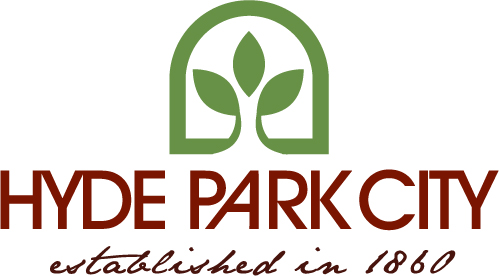 Hyde Park City Council Meeting113 East Center StreetHyde Park, UtahMay 27, 2020City CouncilElectronic MeetingThe Hyde Park City Council meeting began at 7:00 and was conducted by Mayor Flint.  City Officials Present (Electronically): Mayor; Sharidean Flint, Council members; Stephanie Allred, Charles Wheeler, Karl White, and Gerald Osborne, City Recorder; Donja Wright, and Police Chief; Ulysses Black. Council member Brandon Buck was excused.Others Present (Electronically): Mark Lynne, Scott Archibald, Tom Hill, Paula Purser, Thought / Prayer:  Council member OsborneAdoption of Agenda:  Council member White made a motion to approve the agenda for May 27, 2020.  Council member Osborne seconded the motion.  Council members Wheeler, Allred, White, and Osborne voted in favor.  The motion carried 4/0.Minutes:  Council member Wheeler made a motion to approve the minutes from May 13, 2020 as amended.  Council member White seconded the motion.  Council members Wheeler, Allred, White, and Osborne voted in favor.  The motion carried 4/0.Citizen Input: No Citizen InputPublic Hearing to discuss the 2021 Hyde Park City Budget:  The Mayor opened the public hearing.  There was no input.  The Mayor closed the public hearing.  Donja informed the Council that they will consider the budget for approval at the next Council meeting.  Council member Allred informed the Council that the bid to put in electrical at Cedar Ridge for the City Celebration is $4,035.00.  She is concerned about the cost when the Celebration will most likely only be at this park for one year. Chief Black informed the Council that the Police Department will be doing events in the future and could make use of Cedar Ridge.   Council member Wheeler questioned if the emergency generator would provide enough power to run the events at the celebration.  The Council will look into this option.  The Council discussed options for power at the new 600 South park.  Scott Archibald informed the Council that the manager of the fairgrounds, Mark Esplin, would be a good resource. Council member Allred will get in contact with him and set up a meeting. Consider Nixon Property rezone request, 200 North 1100 East, Parcel 04-001-0004 (A Public Hearing was held on 5/20 by P&Z):  Council member White made a motion to approve the rezone request for parcel 04-001-0004 from A-1 to RE-20.  Council member Allred seconded the motion.  Council members Allred, Wheeler, White, and Osborne voted in favor.  The motion carried 4/0.Discuss the Proposed Memorandum of Understanding compiled by Nixon / Trigger LLC. Regarding 462 acres of land located within the City and Cache County.  The Mayor informed the Council that they each received a copy of the proposed Memorandum of Understanding (MOU) as well as the City attorney’s response to the memorandum.  The Council discussed the spreadsheet presented by Scott Archibald (included).  Council member Wheeler informed the Council that before anything is considered, the City needs to look at all of the impact this development could have.  What infrastructure will need to be added to support this size of development? Scott Archibald said that the cost of the easement that the City is trying to acquire from Jack Nixon to put in water lines is around $5,000.00.  Council member White recommended that the following items to be included in a response to Jack Nixon; 1) Because the Ordinances now in place are reasonable and appropriate, we do not see a need for a separate MOU.  If Mr. Nixon believes an MOU is needed, he should explain why.  2) The City needs to procure the easement for the water line referred to in the MOU in the very near future.  3) The MOU outlines a number of long term commitments for the City that need more specificity.  The Council discussed that the water line the City Is trying to put in benefits the developers.   Council member Wheeler discussed that one of the things that Jack Nixon is offering is parks and trails.  The City can become park and trail poor if they have to maintain too many parks & trails.  The city needs to take a close look at everything that is being proposed and determine how much of a burden it would be.  The Council discussed looking at having the HOA care for the park.  The new water line would help service the east end of the new Nixon/Waite development that was just rezoned. Everything to the east cannot be built on due to the current lines not providing enough water.    Until the City has the easement for the water line, developers will not be able to build on the east side.  The Mayor will talk to Jack Nixon and let him know the Council’s directive. Departments:Streets:  Council member Osborne informed the Council that he is working on prioritizing all of the requests for road projects. He is working on getting a sign on 200 W 400 S.  Public Works will work on pot holes as soon as asphalt comes in.  Scott Archibald gave an update on 3100 North; the water and sewer lines above the park have been installed. They are working on the storm water drains, and the 100 west round-about.   Parks:  Council member Wheeler informed the Council that four contractors are turning in design bids for the restrooms.  The pickleball courts are formed and ready to pour. The power company is waiting for a signed contract and payment from the City then they will submit a design.  200 North trail & Bridge – The irrigation Company responded and Scott Archibald is working on a response.    City Celebration:  Council member Allred informed the Council that the winning name for the City Celebration is Hyde Park Hometown Days.  The Celebration is still scheduled for July.  Council member Allred asked the Council what they thought about an airplane drop with ping pong balls. The Council was in favor.    Administrative:  The Mayor informed the Council that the office is opening on Monday and staff meetings will start up again on Wednesday.  The City hired a new building inspector and he will be starting next week.  The building department is getting some desks for the curtained area behind the Council chambers.  The Mayor discussed Molly Chen and her home based business.  The business has grown and now exceeds the allowed space for a home based business.  The Mayor informed her that she will need to move her business to a commercial zone. She requested 6 months to get a new location.  North Park Police:  Chief Black informed the Council that they placed a radar trailer on 1000 east and Nolan Harper was promoted to sergeant and will go out on patrol.  Adjourn: 8:25         This meeting was held as an electronic meeting without allowing the public to come to City offices, pursuant to Governor Herbert’s Executive Order 2020-5 You may participate by joining through zoom.us meeting # 413 560 120.  The instructions are also available on the Hyde Park City Website. http://hydepark.utahlinks.org/_____________________________________________Donja Wright – City RecorderCouncil member Allred made a motion to approve the minutes from May 27, 2020 as amended.  Council member White seconded the motion.  Council members Wheeler, Allred, White, Osborne and Buck voted in favor.  The motion carried 5/0.